タコひめ使用申請書年　　月　　日GREEN SEA 瀬戸内ひろしま・プラットフォーム事務局　様（広島県環境県民局環境保全課）住所氏名（※法人・団体等は、名称及び代表者氏名）GREEN SEA 瀬戸内ひろしま・プラットフォーム（略称GSHIP）の公式イメージキャラクター「タコひめ」の使用について、次のとおり申請します。なお、使用にあたっては、取扱マニュアルにおける趣旨及び使用ルール等を遵守します。使用期間例：令和○年○月〇日～令和○年○月〇日使用目的・内容※①②のどちらかに丸「○」を記入し、下段に目的・内容を記載してください。①商用利用①商用利用①商用利用①商用利用②その他利用②その他利用使用目的・内容※①②のどちらかに丸「○」を記入し、下段に目的・内容を記載してください。（※GSHIP参画会員の方は、②の申請は不要です。）（※GSHIP参画会員の方は、②の申請は不要です。）対象物（チラシ、飲料ラベルなど）制作数使用するパターン※タコひめのデザインパターン６種類のうち、使用したいものに丸「○」を記入してください。（複数選択可）使用するパターン※タコひめのデザインパターン６種類のうち、使用したいものに丸「○」を記入してください。（複数選択可）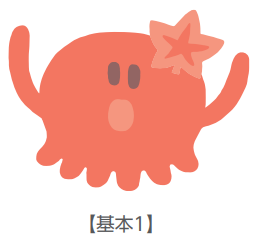 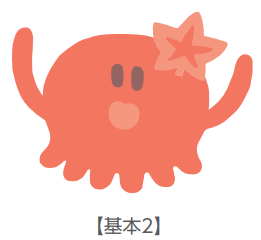 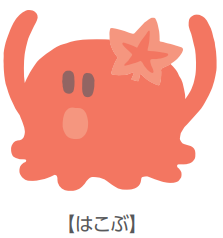 使用するパターン※タコひめのデザインパターン６種類のうち、使用したいものに丸「○」を記入してください。（複数選択可）使用するパターン※タコひめのデザインパターン６種類のうち、使用したいものに丸「○」を記入してください。（複数選択可）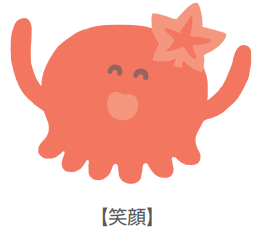 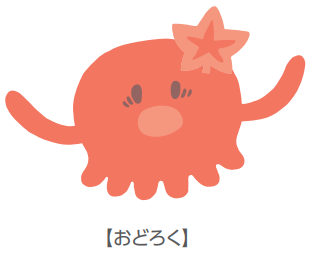 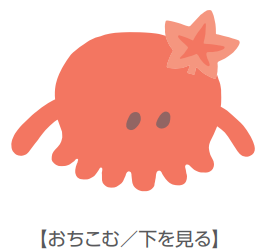 使用イメージ・デザイン・イラスト申請時点で、使用デザイン案やイメージ写真があれば、添付してください。※様式は任意です。※タコひめに吹き出しを付ける等、喋らせるデザイン・使用方法とする場合には、コメント内容もご提供ください。※申請時点で提出が困難な場合は、制作に入る前段階までに、使用デザインやイメージ写真を提出してください。申請時点で、使用デザイン案やイメージ写真があれば、添付してください。※様式は任意です。※タコひめに吹き出しを付ける等、喋らせるデザイン・使用方法とする場合には、コメント内容もご提供ください。※申請時点で提出が困難な場合は、制作に入る前段階までに、使用デザインやイメージ写真を提出してください。申請時点で、使用デザイン案やイメージ写真があれば、添付してください。※様式は任意です。※タコひめに吹き出しを付ける等、喋らせるデザイン・使用方法とする場合には、コメント内容もご提供ください。※申請時点で提出が困難な場合は、制作に入る前段階までに、使用デザインやイメージ写真を提出してください。申請時点で、使用デザイン案やイメージ写真があれば、添付してください。※様式は任意です。※タコひめに吹き出しを付ける等、喋らせるデザイン・使用方法とする場合には、コメント内容もご提供ください。※申請時点で提出が困難な場合は、制作に入る前段階までに、使用デザインやイメージ写真を提出してください。申請時点で、使用デザイン案やイメージ写真があれば、添付してください。※様式は任意です。※タコひめに吹き出しを付ける等、喋らせるデザイン・使用方法とする場合には、コメント内容もご提供ください。※申請時点で提出が困難な場合は、制作に入る前段階までに、使用デザインやイメージ写真を提出してください。申請時点で、使用デザイン案やイメージ写真があれば、添付してください。※様式は任意です。※タコひめに吹き出しを付ける等、喋らせるデザイン・使用方法とする場合には、コメント内容もご提供ください。※申請時点で提出が困難な場合は、制作に入る前段階までに、使用デザインやイメージ写真を提出してください。担当者連絡先所属（※法人・団体等に所属している場合）（※法人・団体等に所属している場合）（※法人・団体等に所属している場合）（※法人・団体等に所属している場合）（※法人・団体等に所属している場合）担当者連絡先役職（※法人・団体等に所属している場合）（※法人・団体等に所属している場合）（※法人・団体等に所属している場合）（※法人・団体等に所属している場合）（※法人・団体等に所属している場合）担当者連絡先氏名担当者連絡先連絡先電話担当者連絡先連絡先E-mail